________________________________		Szitakötő 36. szám 8 – 10. oldal		név				Horgas Judit: Jel vagy csapda	Feladatlap 1. osztályHány manó ment az erdei úton?  Karikázd be a megfelelő számot!4		3		1		2		5Melyik évszakban játszódik a történet? Csak azt a képet színezd ki!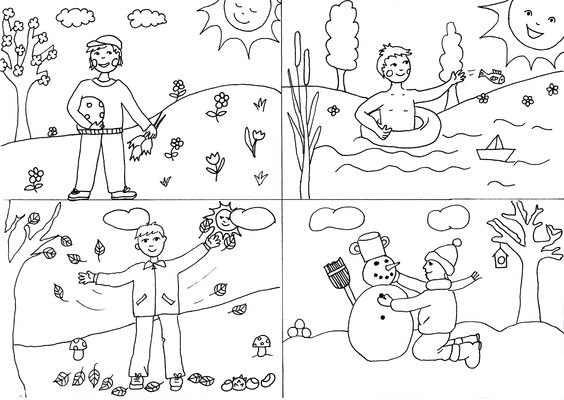 Milyen színű volt a manók sapkája? A nevük alapján színezd ki a sapkákat!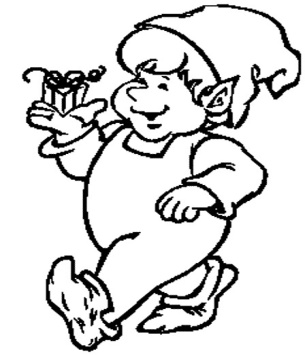 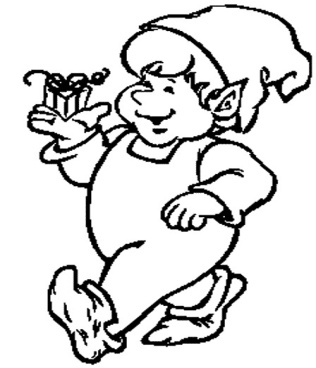     gás – pár    	no – elHogy nézett ki az erdő közepén álló épület? Tegyél X – t a megfelelő kép alatti □ – be!					            □								□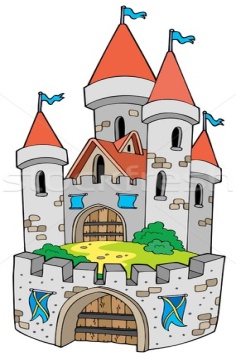 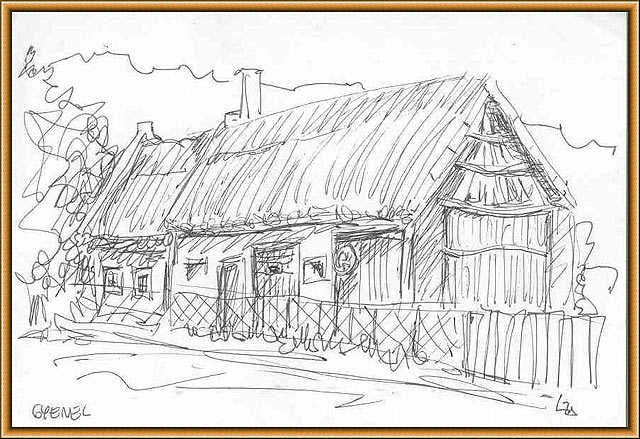      5.  Mi volt az erdő közepén álló épület tetején? Karikázd be!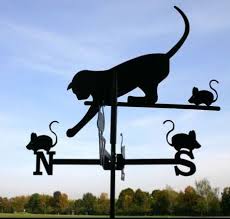 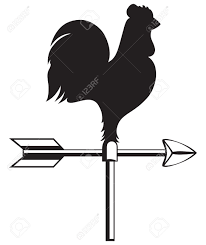 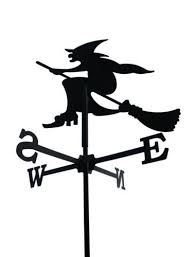 Miben estek hasra a manók az erdei úton? Húzd alá!hol - ló			sál 		sap – ka		pán - cél	a; Szerintetek, milyen csapdára, gonoszságra, szörnyre számítottak a manók? Rajzold le!b; Régen füstjelekkel is „beszéltek” az emberek! Miért volt a lovag füstje fekete? Rajzolj igazi tüzet a lovagnak!	( Visszautalás a címre: Jel vagy csapda?)Tanulságok megfogalmazása: Pl. Ne ítélj előre!  Jó dolog egy közösség tagjának lenni! A közösség összetartó ereje (falu, kis csoport, páros), téged is véd, mint egy páncél!